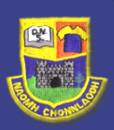 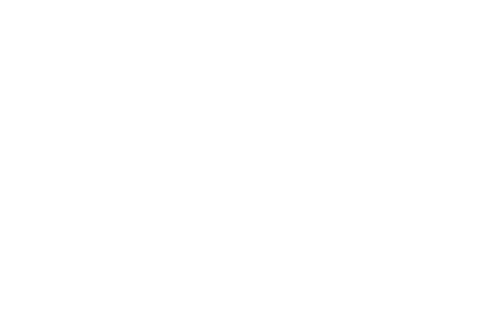 Parent/Staff Communication ProceduresIntroductory statementThis document was developed by the staff of St Conleth’s National School, the Board of Management and the parents association in the school year 2013 - 2014.Its purpose is to provide information and guidelines to parents and staff on parent/staff meetings and parent/staff communication in St. Conleth’s. The family and home are central to the social and intellectual development of the child and the nurturing of good, moral values. The school and the family strive to be mutually supportive and respectful of each other so that the child’s education can be effective. All the stakeholders aim to work for the benefit of the child and their learning.Parents are encouraged to: 
Develop close links with the school.Participate in meetings in a positive and respectful manner, affirming the professional role of the staff and all staff members in the school.Collaborate with the school in developing the full potential of their children.Share the responsibility of seeing that the school remains true to its ethos, values and distinctive character.Become actively involved in the school/parent association.Participate in policy and decision-making processes affecting them.Structures in place to facilitate open communication & consultation with Parents
Meeting for parents of new Junior Infants – May / June.Parent/teacher meetings one-to-one in November.Parents receive school report of each pupil at the end of each school year.Meetings with parents whose children have special needs.Consultation throughout the year.Written communication.Through the Parents’ Association, parents are invited to discuss and contribute to the drafting and review of school policies. Decisions taken to change current policies and procedures or to introduce new ones will be made known to all parents in written format via the school newsletter.Regular newsletters keep parents up-to-date with school events, holidays and school concerns.The Homework Diary is used to relay messages which are signed between parents and teachers. Parents requested to sign diary each night to certify that homework has been completed.Parents are invited to events throughout the year e.g. Sports Day, Masses Ceremonies, school concerts and classroom activities. Involvement of parents in the ‘Religion ‘Alive-O’ Programme’ section for parents.The school website www.stconlethsns.ie gives updates on events, activities and achievements at school.Text messages are sent home when necessary using the Aladdin system.Parents are also welcome to make appointments any time throughout the year. If a parent wishes to consult with a teacher, he/she can contact Carol, the school secretary to arrange a suitable time. Teachers are responsible for their classes during the school day and cannot see parents during contact time unless an appointment has been made. When an appointment has been made cover can be arranged for the class/classes in question. 	It is vital that the school is immediately informed if family events/situations occur that cause anxiety to your child and therefore may adversely affect his/her education. In all matters pertaining to the wellbeing and education of pupils, only the parents/legal guardians named on the enrolment form will be consulted by staff.Parent/Teacher meetings
Formal Parent/Teacher meetings will be held once a year for all classes (Circular 14/04). Where possible, they will be held in November for all classes.  They will be initiated by the school staff and details regarding time, etc. will be worked out by the class teacher. The school will attempt to co-ordinate times where siblings are concerned. Meetings may take place in classrooms and support rooms. The teachers use prepared guidelines for the meetings and collaborate in advance about the progress of individual children. A short written record of the meeting is maintained by each teacher.The purpose of the Parent/Teacher meeting is:To establish and maintain good communication between the school and parentsTo let parents know how their children are progressing in schoolTo help teachers/parents get to know the children better as individualsTo help children realise that home and school are working together. To meet demands for accountabilityTo share with the parent the problems and difficulties the child may have in schoolTo review with the parent the child’s experience of schoolingTo learn more about the child from the parent’s perspectiveTo learn more about parental opinions on what the school is doingTo identify areas of tension and disagreementTo identify ways in which parents can help their childrenTo negotiate jointly decisions about the child’s educationTo inform the parents of standardised test results according to school policy.Circular 56/2011 Initial Steps in the implementation of the national literacy and numeracy Strategy has been adopted by the Board of Management. References to parent/school communication are:Reporting to parentsParents have the primary responsibility for their children’s learning and development. Schools can strengthen the capacity of parents to support their children in this way by sharing meaningful information with parents about the progress that children are achieving in the education system. This information needs to draw on the different sources of evidence that staffs use, such as conversations with the learner, data-collection and documented progress on objectives and milestones reached in their short and long-term planning, examination of students’ own self-assessment data, documented observations of the learner’s engagement with tasks, outcomes of other assessment tasks and tests, and examples of students’ work. In turn, parents will often be able to enrich staffs knowledge of their students’ progress through providing further information about the students’ learning at home.Report cardsThe annual report card should help parents to understand fully the evidence of learning that the school reports to them, especially information from any standardised tests. The NCCA has provided a range of standard report templates to assist schools in reporting information about the progress of primary pupils to parents, including information from standardised tests. The NCCA report card templates were developed through a process of consultation with schools and parents can take account of research commissioned by the NCCA. The report cards provide for reporting in four key areas:The child’s learning and achievement across the curriculumThe child’s learning dispositionsThe child’s social and personal developmentWays in which parents can support their child’s learningAll primary schools must use one of the report card templates (available at www.ncca.ie) for reporting to parents on students’ progress and achievement at school.Schedule for Formal MeetingsFormal timetabled parent/teacher meetings take place in November. However, if a parent wishes to arrange a meeting at any stage during the year to discuss their child, they may do so by prior appointment. Appointments can be arranged by contacting the school secretary.All communication sent from the school will be sent to the child’s home address as given on the enrolment form, unless otherwise requested by parents In the case of separated parents, requests can be made by both parents to meet their child’s teacher(s) individually for parent/teacher meetings. Formal timetabled parent/staff meetings on the subject of the Individual Education Plan will take place in September. However, if a parent wishes to arrange a meeting at any stage during the year to discuss their child, they may do so by prior appointment. Appointments can be arranged by contacting the school secretary.Informal Parent/Staff MeetingsThe School encourages communication between parents and staffs.Meetings with the class staff at the class door to discuss a child’s concern/progress are discouraged on a number of grounds:Staff cannot adequately supervise his/her class while at the same time speaking to a parentIt is difficult to be discreet when so many children are standing close byIt can be embarrassing for a child when his/her parent is talking to staff at a classroom door.Occasions occur where a parent needs to speak to a staff member urgently. Sometimes these meetings need to take place without prior notice. The Principal will aim to facilitate such meetings making every effort to ensure that the children in the class do not lose out on any of the teaching/learning time. Parents are requested to call to the office so that arrangements can be made for the safety and supervision of the children during such an urgent meeting.If parents wish to drop in lunch boxes, sports gear etc, this can be done through the secretary’s office as it is important to keep class interruptions to a minimum. If a child should need to contact home during the day, Carol will make a phone call.Behaviour of all Stakeholders in the SchoolPositive and respectful communication is of high importance to our school. This not only extends to the children but to all of the stakeholders e.g. the staff, parents and the wider community.  Anyone entering our building should feel safe to do so. While the behaviour of children in our school is of vital importance, adults in the school community also have a responsibility to ensure their own behaviour models the types of behaviour expected of children.  It is important that all stakeholders are responsible for their own behaviours in the school.  Examples include:All stakeholders are expected to speak to each other with respect.  Shouting or other aggressive tones are not acceptable. If a stakeholder displays anger or aggression to another member of the school community, they may be asked to remove themselves from the building.  In certain cases, the Gardaí must be called.All stakeholders will treat our children with the utmost respect while on the premises.Staff should not be asked to speak about another parent’s child. The staff of the school will respect your child’s right to privacy so it is asked that parents respect other children’s rights to privacy.When stakeholders meet, it is important to respect that the time of meetings should be kept to a reasonable amount of time.  Times of meetings should be agreed beforehand and these should be respected.Teachers are generally available to listen to a quick issue in the morning and after school.  However, should a parent need to have a discussion or meeting, an appointment should be made at a convenient time for both parties. This ensures that issues can be resolved.  Classes begin at 9:20 am and finish at 3:00pm and where possible, this time should not be interrupted.Safety, Health and Welfare at WorkThe Safety, Health and Welfare at Work Act became operative on 1 November 1989.  It is an important piece of legislation for BoMs and for those who work in schools, as schools and colleges were brought under the scope of safety legislation for the first time.It is recognised that school staff may be at risk from violence in the form of verbal abuse, threats, assaults or other forms of intimidation.  This behaviour may come from pupils, parents, guardians, other staff members or intruders.In this respect, all staff should be aware of DES Circular 40/97 which deals with the procedures to follow if they feel they have been subjected to any of the above behaviours.  A copy of this circular can be found in the school’s Health and Safety folder.Ratified by the Board of Management on 2nd April 2014Chairperson: __________________________           Date: ________________Principal:       __________________________           Date: ________________